附件1“全民消防学习平台”操作说明步骤 1：登录学习平台在微信中搜索“重庆消防”微信公众号并关注，点击“学习平台”，即可进入“全民消防安全学习平台”小程序。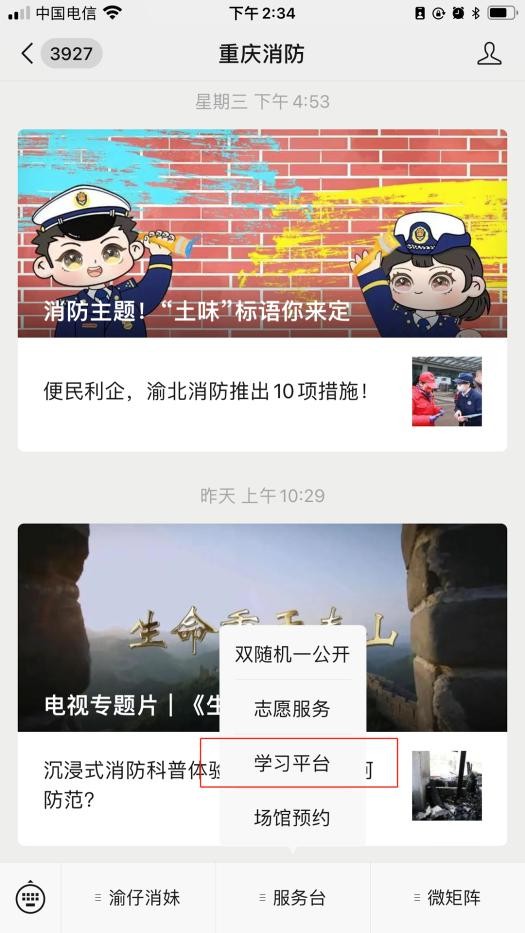 也可在支付宝首页搜索“全民消防学习平台”，点击一键登录，进入平台登录注册。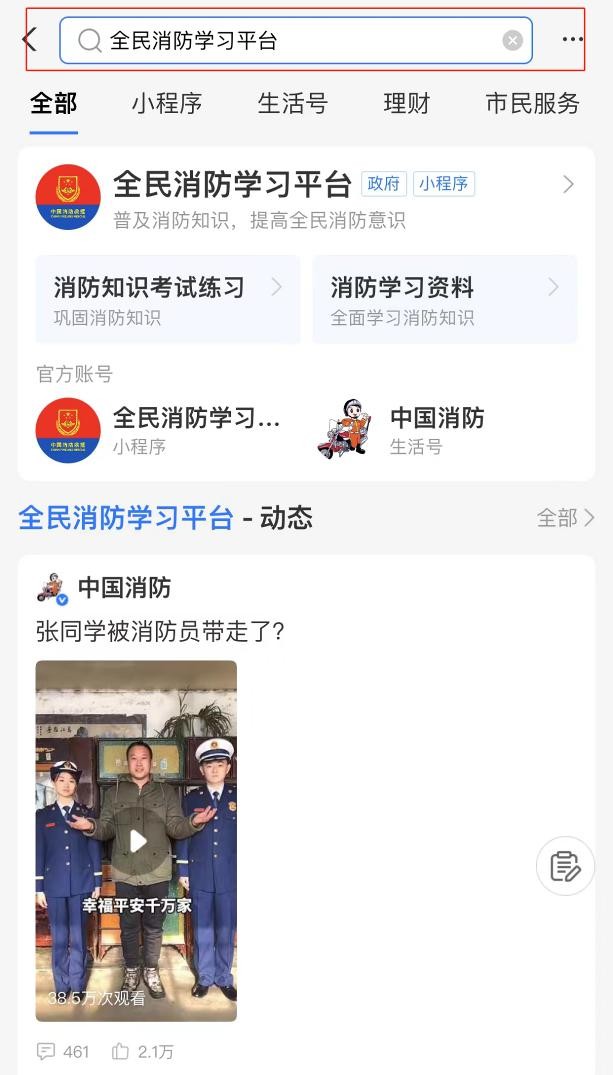 步骤 2：完成注册信息点击“我的”，根据实际情况依次填写个人详细信息并提交。其中，个人地址一定要填写为“重庆市XX 区（县）”。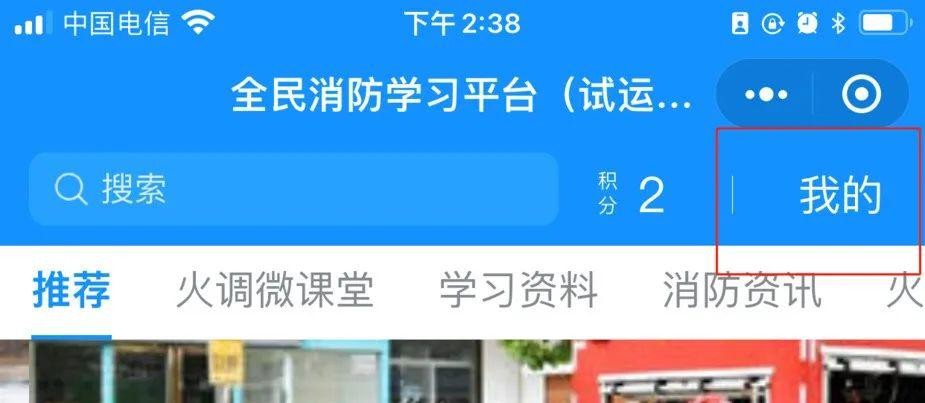 步骤 3：了解积分规则返回“我的”个人页面，点击积分规则，了解积分详情。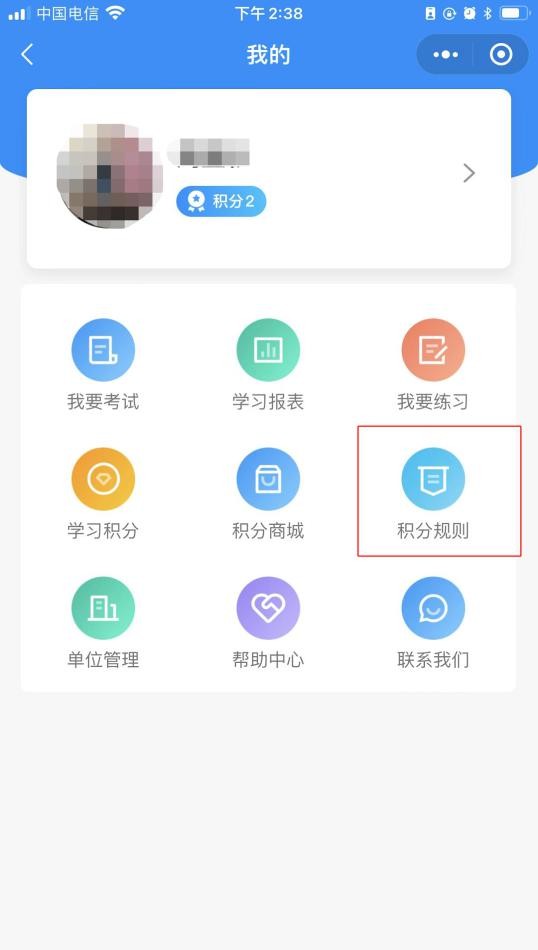 完成注册，即可进行消防知识学习。点击“首页”，进入“学习资料”“消防咨询”“火灾案例”等选项，可进入相关页面。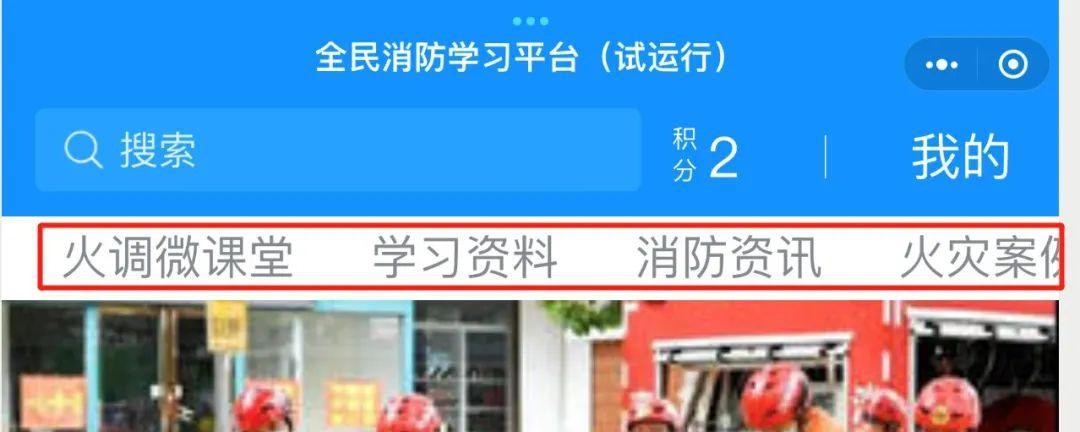 视听学习、时长获得40分后，可点击“我的”，选择“我要练习”或者“我要考试”，可随时进行检验学习成效。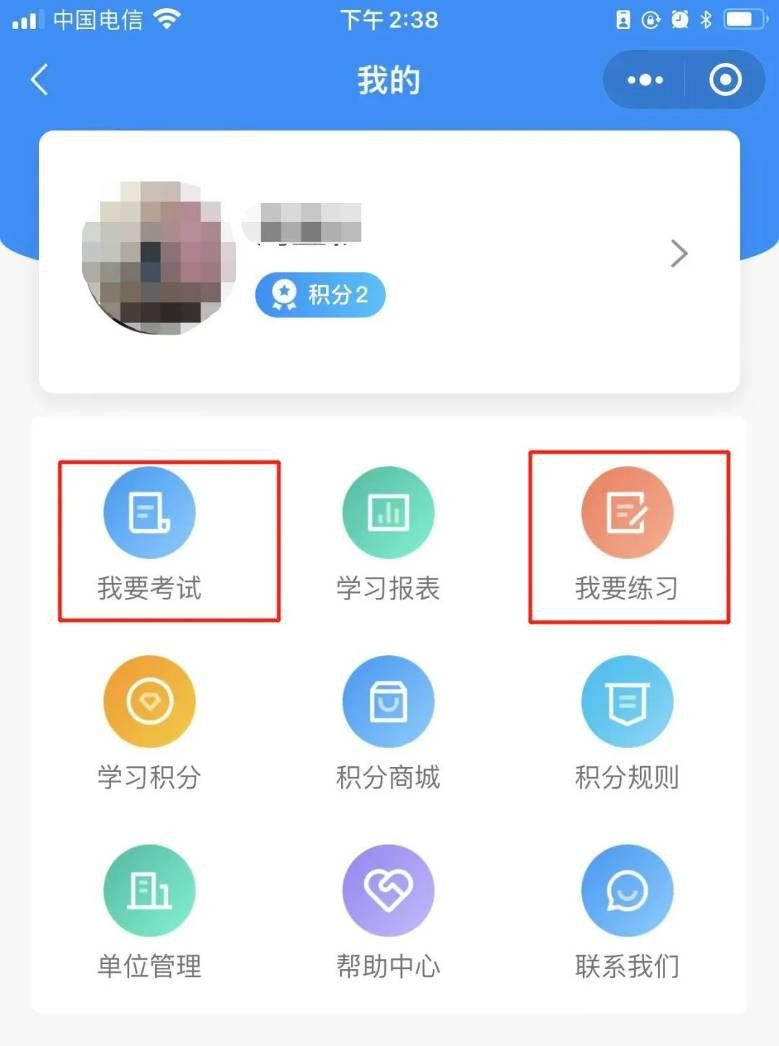 附件2宣传物料设计稿相关宣传物料设计稿请登录百度网盘下载，下载链接为：https://pan.baidu.com/s/1Jxv8oZmOppkPTul9rdx3rg，提取码：eoyz， 部分内容示例如下。示例一、宣传标语1﹒火灾不难防，重在守规章；小火要灭早，大火要快跑。（公众聚集场所类）2﹒楼道停放充电存隐患，飞线入室充电酿恶果。（充电设施类）3﹒消防设施别乱动，扑救火灾有大用。（物业类）二、宣传提示1﹒加强消防安全教育，对生产一线操作人员进行防火、灭火和逃生演练，尽量减少事故发生。（冷链物流类）2﹒遇有火情，请及时拨打119报警；发现身边有火灾隐患，请及时拨打火灾隐患举报投诉电话96119举报。（公众聚集场所类）3﹒医养机构属于消防安全重点单位，应按标准建设微型消防站，确保有人员、有器材、有战斗力，一旦发生火灾，第一时间到场，有效扑救初期火灾。（医疗养老机构类）三、宣传海报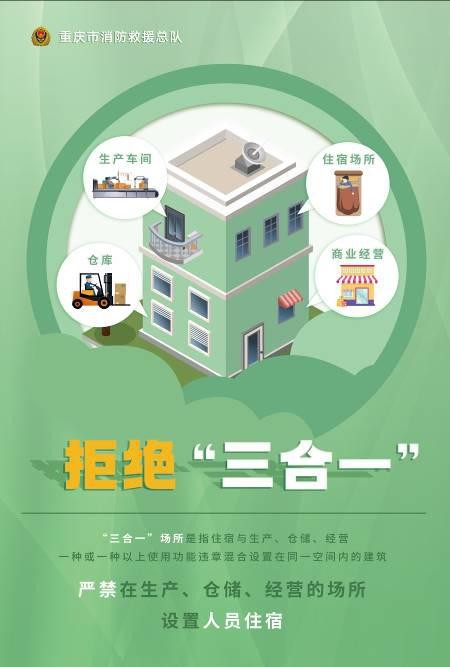 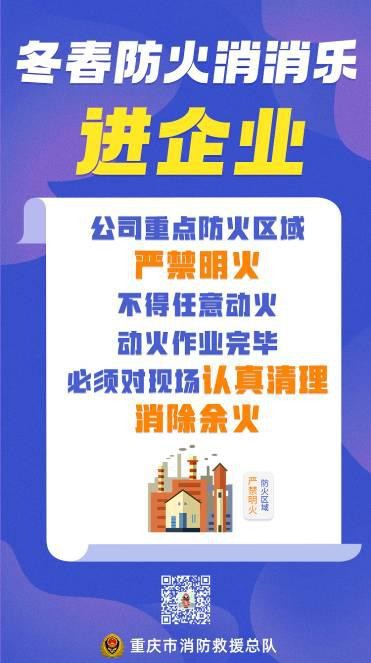 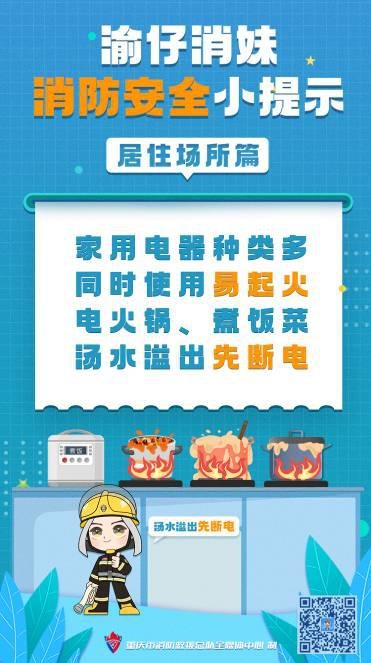 消防安全提示类   “三合一”场所类   消防宣传“五进”类附件3：长江师范学院2022年“119”消防宣传月活动各二级责任部门责任人及联络员名单附件3：长江师范学院2022年“119”消防宣传月活动各二级责任部门责任人及联络员名单附件3：长江师范学院2022年“119”消防宣传月活动各二级责任部门责任人及联络员名单附件3：长江师范学院2022年“119”消防宣传月活动各二级责任部门责任人及联络员名单附件3：长江师范学院2022年“119”消防宣传月活动各二级责任部门责任人及联络员名单附件3：长江师范学院2022年“119”消防宣传月活动各二级责任部门责任人及联络员名单附件3：长江师范学院2022年“119”消防宣传月活动各二级责任部门责任人及联络员名单附件3：长江师范学院2022年“119”消防宣传月活动各二级责任部门责任人及联络员名单附件3：长江师范学院2022年“119”消防宣传月活动各二级责任部门责任人及联络员名单附件3：长江师范学院2022年“119”消防宣传月活动各二级责任部门责任人及联络员名单附件3：长江师范学院2022年“119”消防宣传月活动各二级责任部门责任人及联络员名单附件3：长江师范学院2022年“119”消防宣传月活动各二级责任部门责任人及联络员名单附件3：长江师范学院2022年“119”消防宣传月活动各二级责任部门责任人及联络员名单附件3：长江师范学院2022年“119”消防宣传月活动各二级责任部门责任人及联络员名单附件3：长江师范学院2022年“119”消防宣传月活动各二级责任部门责任人及联络员名单附件3：长江师范学院2022年“119”消防宣传月活动各二级责任部门责任人及联络员名单附件3：长江师范学院2022年“119”消防宣传月活动各二级责任部门责任人及联络员名单附件3：长江师范学院2022年“119”消防宣传月活动各二级责任部门责任人及联络员名单附件3：长江师范学院2022年“119”消防宣传月活动各二级责任部门责任人及联络员名单附件3：长江师范学院2022年“119”消防宣传月活动各二级责任部门责任人及联络员名单附件3：长江师范学院2022年“119”消防宣传月活动各二级责任部门责任人及联络员名单附件3：长江师范学院2022年“119”消防宣传月活动各二级责任部门责任人及联络员名单附件3：长江师范学院2022年“119”消防宣传月活动各二级责任部门责任人及联络员名单附件3：长江师范学院2022年“119”消防宣传月活动各二级责任部门责任人及联络员名单附件3：长江师范学院2022年“119”消防宣传月活动各二级责任部门责任人及联络员名单附件3：长江师范学院2022年“119”消防宣传月活动各二级责任部门责任人及联络员名单附件3：长江师范学院2022年“119”消防宣传月活动各二级责任部门责任人及联络员名单附件3：长江师范学院2022年“119”消防宣传月活动各二级责任部门责任人及联络员名单附件3：长江师范学院2022年“119”消防宣传月活动各二级责任部门责任人及联络员名单附件3：长江师范学院2022年“119”消防宣传月活动各二级责任部门责任人及联络员名单附件3：长江师范学院2022年“119”消防宣传月活动各二级责任部门责任人及联络员名单附件3：长江师范学院2022年“119”消防宣传月活动各二级责任部门责任人及联络员名单附件3：长江师范学院2022年“119”消防宣传月活动各二级责任部门责任人及联络员名单附件3：长江师范学院2022年“119”消防宣传月活动各二级责任部门责任人及联络员名单附件3：长江师范学院2022年“119”消防宣传月活动各二级责任部门责任人及联络员名单附件3：长江师范学院2022年“119”消防宣传月活动各二级责任部门责任人及联络员名单附件3：长江师范学院2022年“119”消防宣传月活动各二级责任部门责任人及联络员名单附件3：长江师范学院2022年“119”消防宣传月活动各二级责任部门责任人及联络员名单附件3：长江师范学院2022年“119”消防宣传月活动各二级责任部门责任人及联络员名单附件3：长江师范学院2022年“119”消防宣传月活动各二级责任部门责任人及联络员名单附件3：长江师范学院2022年“119”消防宣传月活动各二级责任部门责任人及联络员名单附件3：长江师范学院2022年“119”消防宣传月活动各二级责任部门责任人及联络员名单附件3：长江师范学院2022年“119”消防宣传月活动各二级责任部门责任人及联络员名单附件3：长江师范学院2022年“119”消防宣传月活动各二级责任部门责任人及联络员名单附件3：长江师范学院2022年“119”消防宣传月活动各二级责任部门责任人及联络员名单附件3：长江师范学院2022年“119”消防宣传月活动各二级责任部门责任人及联络员名单附件3：长江师范学院2022年“119”消防宣传月活动各二级责任部门责任人及联络员名单附件3：长江师范学院2022年“119”消防宣传月活动各二级责任部门责任人及联络员名单责任单位责任片区责任人责任人责任人联络员联络员联络员责任单位责任片区姓  名职  务联系电话姓名职务联系电话例：传媒学院办公室、实验室、学生寝室区域例：传媒学院办公室、实验室、学生寝室区域例：传媒学院办公室、实验室、学生寝室区域